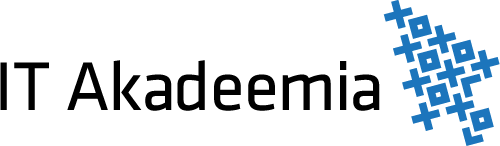 IT Akadeemia e-õppe arendusprojektide 2021.a. taotlusvoorTAOTLUSVORMProjekti pealkiriProjekti pealkiriProjekti pealkiriProjekti pealkiriProjekti pealkiriProjekti pealkiriProjektijuht nimi, ametikoht ja asutusProjektijuht nimi, ametikoht ja asutusProjektijuht nimi, ametikoht ja asutusProjektijuht nimi, ametikoht ja asutusProjektijuht nimi, ametikoht ja asutusProjektijuht nimi, ametikoht ja asutusAnnotatsioon eesti keeles kuni 300 tähemärkiAnnotatsioon eesti keeles kuni 300 tähemärkiAnnotatsioon eesti keeles kuni 300 tähemärkiAnnotatsioon eesti keeles kuni 300 tähemärkiAnnotatsioon eesti keeles kuni 300 tähemärkiAnnotatsioon eesti keeles kuni 300 tähemärkiAnnotatsioon inglise keeles kuni 300 tähemärkiAnnotatsioon inglise keeles kuni 300 tähemärkiAnnotatsioon inglise keeles kuni 300 tähemärkiAnnotatsioon inglise keeles kuni 300 tähemärkiAnnotatsioon inglise keeles kuni 300 tähemärkiAnnotatsioon inglise keeles kuni 300 tähemärkiÕppekava ja õppetase Ühes taotluses võib käsitleda mitme õppekava arendamist. NB! Juhul kui ühe ja sama õppekava arendamist on käsitletud mitmes kõrgkooli poolt esitatud taotluses, siis diskvalifitseeritakse kõik vastavad taotlused!Õppekava ja õppetase Ühes taotluses võib käsitleda mitme õppekava arendamist. NB! Juhul kui ühe ja sama õppekava arendamist on käsitletud mitmes kõrgkooli poolt esitatud taotluses, siis diskvalifitseeritakse kõik vastavad taotlused!Õppekava ja õppetase Ühes taotluses võib käsitleda mitme õppekava arendamist. NB! Juhul kui ühe ja sama õppekava arendamist on käsitletud mitmes kõrgkooli poolt esitatud taotluses, siis diskvalifitseeritakse kõik vastavad taotlused!Õppekava ja õppetase Ühes taotluses võib käsitleda mitme õppekava arendamist. NB! Juhul kui ühe ja sama õppekava arendamist on käsitletud mitmes kõrgkooli poolt esitatud taotluses, siis diskvalifitseeritakse kõik vastavad taotlused!Õppekava ja õppetase Ühes taotluses võib käsitleda mitme õppekava arendamist. NB! Juhul kui ühe ja sama õppekava arendamist on käsitletud mitmes kõrgkooli poolt esitatud taotluses, siis diskvalifitseeritakse kõik vastavad taotlused!Õppekava ja õppetase Ühes taotluses võib käsitleda mitme õppekava arendamist. NB! Juhul kui ühe ja sama õppekava arendamist on käsitletud mitmes kõrgkooli poolt esitatud taotluses, siis diskvalifitseeritakse kõik vastavad taotlused!Õppekava nimetus Vajadusel lisage riduÕppekava nimetus Vajadusel lisage riduÕppekava nimetus Vajadusel lisage riduÕppetase bakalaureuseõpe, rakenduskõrgharidusõpe, magistriõpe või doktoriõpe Õppetase bakalaureuseõpe, rakenduskõrgharidusõpe, magistriõpe või doktoriõpe Õppetase bakalaureuseõpe, rakenduskõrgharidusõpe, magistriõpe või doktoriõpe Projekti periood Algus- ja lõppkuupäev. Taotluses kavandatud tegevused peavad mahtuma perioodi 01.09.2021.a. kuni 31.08.2022.a.Projekti periood Algus- ja lõppkuupäev. Taotluses kavandatud tegevused peavad mahtuma perioodi 01.09.2021.a. kuni 31.08.2022.a.Projekti periood Algus- ja lõppkuupäev. Taotluses kavandatud tegevused peavad mahtuma perioodi 01.09.2021.a. kuni 31.08.2022.a.Projekti periood Algus- ja lõppkuupäev. Taotluses kavandatud tegevused peavad mahtuma perioodi 01.09.2021.a. kuni 31.08.2022.a.Projekti periood Algus- ja lõppkuupäev. Taotluses kavandatud tegevused peavad mahtuma perioodi 01.09.2021.a. kuni 31.08.2022.a.Projekti periood Algus- ja lõppkuupäev. Taotluses kavandatud tegevused peavad mahtuma perioodi 01.09.2021.a. kuni 31.08.2022.a.Projekti eesmärk ja oodatavad tulemused  Olemasoleva olukorra kirjeldus ning ülevaade projekti eesmärkidest koos põhjendusega, mida ja miks projekti raames muudetakse ja millised tulemused soovitakse saavutada ning kuidas oodatavad tulemused mõjutavad õppetöö efektiivsust ja kvaliteeti ning üliõpilaste digipädevust. Kuni 6000 tähemärkiProjekti eesmärk ja oodatavad tulemused  Olemasoleva olukorra kirjeldus ning ülevaade projekti eesmärkidest koos põhjendusega, mida ja miks projekti raames muudetakse ja millised tulemused soovitakse saavutada ning kuidas oodatavad tulemused mõjutavad õppetöö efektiivsust ja kvaliteeti ning üliõpilaste digipädevust. Kuni 6000 tähemärkiProjekti eesmärk ja oodatavad tulemused  Olemasoleva olukorra kirjeldus ning ülevaade projekti eesmärkidest koos põhjendusega, mida ja miks projekti raames muudetakse ja millised tulemused soovitakse saavutada ning kuidas oodatavad tulemused mõjutavad õppetöö efektiivsust ja kvaliteeti ning üliõpilaste digipädevust. Kuni 6000 tähemärkiProjekti eesmärk ja oodatavad tulemused  Olemasoleva olukorra kirjeldus ning ülevaade projekti eesmärkidest koos põhjendusega, mida ja miks projekti raames muudetakse ja millised tulemused soovitakse saavutada ning kuidas oodatavad tulemused mõjutavad õppetöö efektiivsust ja kvaliteeti ning üliõpilaste digipädevust. Kuni 6000 tähemärkiProjekti eesmärk ja oodatavad tulemused  Olemasoleva olukorra kirjeldus ning ülevaade projekti eesmärkidest koos põhjendusega, mida ja miks projekti raames muudetakse ja millised tulemused soovitakse saavutada ning kuidas oodatavad tulemused mõjutavad õppetöö efektiivsust ja kvaliteeti ning üliõpilaste digipädevust. Kuni 6000 tähemärkiProjekti eesmärk ja oodatavad tulemused  Olemasoleva olukorra kirjeldus ning ülevaade projekti eesmärkidest koos põhjendusega, mida ja miks projekti raames muudetakse ja millised tulemused soovitakse saavutada ning kuidas oodatavad tulemused mõjutavad õppetöö efektiivsust ja kvaliteeti ning üliõpilaste digipädevust. Kuni 6000 tähemärkiProjekti mõjukust ja eesmärkide täitmist väljendavad indikaatorid Nt. kõrghariduse kvaliteeti väljendavad indikaatorid, kui paljusid üliõpilasi ja/või õppejõude projekti tulemused mõjutavad, loodavate õppematerjalide ja/või ainekursuste hulk vms. Projekti mõjukust ja eesmärkide täitmist väljendavad indikaatorid Nt. kõrghariduse kvaliteeti väljendavad indikaatorid, kui paljusid üliõpilasi ja/või õppejõude projekti tulemused mõjutavad, loodavate õppematerjalide ja/või ainekursuste hulk vms. Projekti mõjukust ja eesmärkide täitmist väljendavad indikaatorid Nt. kõrghariduse kvaliteeti väljendavad indikaatorid, kui paljusid üliõpilasi ja/või õppejõude projekti tulemused mõjutavad, loodavate õppematerjalide ja/või ainekursuste hulk vms. Projekti mõjukust ja eesmärkide täitmist väljendavad indikaatorid Nt. kõrghariduse kvaliteeti väljendavad indikaatorid, kui paljusid üliõpilasi ja/või õppejõude projekti tulemused mõjutavad, loodavate õppematerjalide ja/või ainekursuste hulk vms. Projekti mõjukust ja eesmärkide täitmist väljendavad indikaatorid Nt. kõrghariduse kvaliteeti väljendavad indikaatorid, kui paljusid üliõpilasi ja/või õppejõude projekti tulemused mõjutavad, loodavate õppematerjalide ja/või ainekursuste hulk vms. Projekti mõjukust ja eesmärkide täitmist väljendavad indikaatorid Nt. kõrghariduse kvaliteeti väljendavad indikaatorid, kui paljusid üliõpilasi ja/või õppejõude projekti tulemused mõjutavad, loodavate õppematerjalide ja/või ainekursuste hulk vms. Indikaator Vajadusel lisage riduIndikaator Vajadusel lisage riduAlgväärtusAlgväärtusAlgväärtusSihtväärtus projekti lõpuksProjekti meeskond Projekti meeskond Projekti meeskond Projekti meeskond Projekti meeskond Projekti meeskond Nimi Projekti täitmisse kaasatud isiku(te) nimi/nimed. Vajadusel lisage riduAmetikoht ja asutusAmetikoht ja asutusAmetikoht ja asutusRoll projekti täitmisel Kaasatud isiku rolli lühikirjeldus, kuni 150 tähemärki kaasatud isiku kohtaRoll projekti täitmisel Kaasatud isiku rolli lühikirjeldus, kuni 150 tähemärki kaasatud isiku kohtaJätkusuutlikkus Ülevaade projekti raames algatatud ja läbi viidud tegevuste edasisest arengust ja/või ülalhoidmisest kolme aasta jooksul peale projektiperioodi lõppu koos indikatiivse eelarvega. Kuni 3000 tähemärki.NB! Taotluse esitamisega kinnitab taotleja, et toetuse saamisel kaetakse peale projektiperioodi lõppu projekti raames alguse saanud tegevuste jätkamisega seotud kulud kõrgkooli eelarvest. Jätkusuutlikkus Ülevaade projekti raames algatatud ja läbi viidud tegevuste edasisest arengust ja/või ülalhoidmisest kolme aasta jooksul peale projektiperioodi lõppu koos indikatiivse eelarvega. Kuni 3000 tähemärki.NB! Taotluse esitamisega kinnitab taotleja, et toetuse saamisel kaetakse peale projektiperioodi lõppu projekti raames alguse saanud tegevuste jätkamisega seotud kulud kõrgkooli eelarvest. Jätkusuutlikkus Ülevaade projekti raames algatatud ja läbi viidud tegevuste edasisest arengust ja/või ülalhoidmisest kolme aasta jooksul peale projektiperioodi lõppu koos indikatiivse eelarvega. Kuni 3000 tähemärki.NB! Taotluse esitamisega kinnitab taotleja, et toetuse saamisel kaetakse peale projektiperioodi lõppu projekti raames alguse saanud tegevuste jätkamisega seotud kulud kõrgkooli eelarvest. Jätkusuutlikkus Ülevaade projekti raames algatatud ja läbi viidud tegevuste edasisest arengust ja/või ülalhoidmisest kolme aasta jooksul peale projektiperioodi lõppu koos indikatiivse eelarvega. Kuni 3000 tähemärki.NB! Taotluse esitamisega kinnitab taotleja, et toetuse saamisel kaetakse peale projektiperioodi lõppu projekti raames alguse saanud tegevuste jätkamisega seotud kulud kõrgkooli eelarvest. Jätkusuutlikkus Ülevaade projekti raames algatatud ja läbi viidud tegevuste edasisest arengust ja/või ülalhoidmisest kolme aasta jooksul peale projektiperioodi lõppu koos indikatiivse eelarvega. Kuni 3000 tähemärki.NB! Taotluse esitamisega kinnitab taotleja, et toetuse saamisel kaetakse peale projektiperioodi lõppu projekti raames alguse saanud tegevuste jätkamisega seotud kulud kõrgkooli eelarvest. Jätkusuutlikkus Ülevaade projekti raames algatatud ja läbi viidud tegevuste edasisest arengust ja/või ülalhoidmisest kolme aasta jooksul peale projektiperioodi lõppu koos indikatiivse eelarvega. Kuni 3000 tähemärki.NB! Taotluse esitamisega kinnitab taotleja, et toetuse saamisel kaetakse peale projektiperioodi lõppu projekti raames alguse saanud tegevuste jätkamisega seotud kulud kõrgkooli eelarvest. Koostöö Ülevaade projekti täitmisse kaasatud teistest kõrgkoolidest ja/või ettevõtetest ning nende panusest/rollist projekti elluviimisel koos kontaktisikute loeteluga. Kuni 2000 tähemärki. Koostöö Ülevaade projekti täitmisse kaasatud teistest kõrgkoolidest ja/või ettevõtetest ning nende panusest/rollist projekti elluviimisel koos kontaktisikute loeteluga. Kuni 2000 tähemärki. Koostöö Ülevaade projekti täitmisse kaasatud teistest kõrgkoolidest ja/või ettevõtetest ning nende panusest/rollist projekti elluviimisel koos kontaktisikute loeteluga. Kuni 2000 tähemärki. Koostöö Ülevaade projekti täitmisse kaasatud teistest kõrgkoolidest ja/või ettevõtetest ning nende panusest/rollist projekti elluviimisel koos kontaktisikute loeteluga. Kuni 2000 tähemärki. Koostöö Ülevaade projekti täitmisse kaasatud teistest kõrgkoolidest ja/või ettevõtetest ning nende panusest/rollist projekti elluviimisel koos kontaktisikute loeteluga. Kuni 2000 tähemärki. Koostöö Ülevaade projekti täitmisse kaasatud teistest kõrgkoolidest ja/või ettevõtetest ning nende panusest/rollist projekti elluviimisel koos kontaktisikute loeteluga. Kuni 2000 tähemärki. 